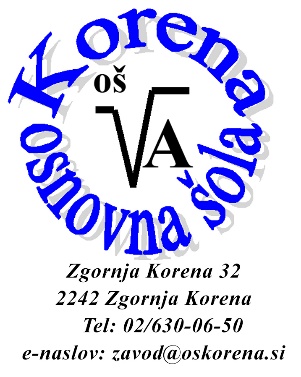 SVET STARŠEV OŠ KORENA 2021/20221. RAZRED Gorazd Koletnik2. RAZRED Simona Štuber3. RAZRED Nataša Krajnc4. RAZRED Vesna Kraljević5. RAZRED Kaja Kristl Kopp6. RAZRED Barbara Glonar7. RAZRED Karmen Rojko8. RAZRED Bogdana Ornik9. RAZRED Tanja MišićVRTEC- BIBE Anja HolcVRTEC- PIKAPOLONICEDarinka Ozvald VRTEC- MUCETamara ŠilecVRTEC - SONČKILea BaumanPredsednik sveta starševLea BaumanPodpredsednikTamara Šilec